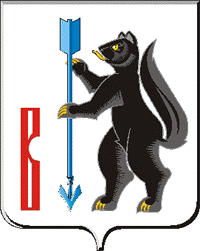 АДМИНИСТРАЦИЯГОРОДСКОГО ОКРУГА ВЕРХОТУРСКИЙП О С Т А Н О В Л Е Н И Еот 30.06.2022г. № 516г. ВерхотурьеОб утверждении положений о присвоенииюношеских спортивных разрядов и квалификационных категорий спортивных судей в Муниципальном бюджетном спортивно-оздоровительном учреждении «Спортивный клуб «Олимп»В соответствии с Федеральным законом от 04 декабря 2007 года № 329-ФЗ «О физической культуре и спорте в Российской Федерации», Положением о Единой Всероссийской спортивной классификации, утвержденной приказом Минспорта России от 20.02.2017 № 108, Приказом Министерства спорта Российской Федерации от 28.02.2017 N 134 "Об утверждении положения о спортивных судьях", руководствуясь Уставом городского округа Верхотурский,ПОСТАНОВЛЯЮ:	1.Утвердить прилагаемые:	1) Положение о присвоении первого юношеского спортивного разряда, второго юношеского спортивного разряда и третьего юношеского спортивного разряда (за исключением военно-прикладных и служебно-прикладных видов спорта) в Муниципальном бюджетном спортивно-оздоровительном учреждении «Спортивный клуб «Олимп»;	2) Положение о порядке присвоения квалификационных категорий спортивных судей в Муниципальном бюджетном спортивно-оздоровительном учреждении «Спортивный клуб «Олимп».2.Опубликовать настоящее постановление в информационном бюллетене «Верхотурская неделя» и разместить на официальном сайте городского округа Верхотурский.3.Контроль исполнения настоящего постановления возложить на заместителя главы Администрации городского округа Верхотурский по социальным вопросам Бердникову Н.Ю.Главагородского округа Верхотурский                                                         А.Г. ЛихановУтвержденопостановлением Администрациигородского округа Верхотурскийот 30.06.2022г. № 516«Об утверждении положений о присвоении юношеских спортивных разрядов и квалификационных категорий спортивных судей в Муниципальном бюджетном спортивно-оздоровительном учреждении «Спортивный клуб «Олимп»ПОЛОЖЕНИЕо присвоении первого юношеского спортивного разряда, второго юношеского спортивного разряда и третьего юношеского спортивного разряда(за исключением военно-прикладных и служебно-прикладных видов спорта)в Муниципальном бюджетном спортивно-оздоровительном учреждении«Спортивный клуб «Олимп»I. Общие положения1.1.Настоящее положение «О присвоении первого юношеского спортивного разряда, второго юношеского спортивного разряда и третьего юношеского спортивного разряда» (за исключением военно-прикладных и служебно-прикладных видов спорта) разработано на основании Федерального закона от 04.12.2007 № 329-ФЗ «О физической культуре и спорте в Российской Федерации» (далее – Федеральный закон), Положения о Единой Всероссийской спортивной классификации, утвержденного приказом Минспорта России от 20.02.2017 № 108 (далее - Положение о ЕВСК), постановления Администрации городского округа Верхотурский от 30.06.2022 № 315 «О наделении Муниципального бюджетного спортивно-оздоровительного учреждения «Спортивный клуб «Олимп» полномочиями по присвоению массовых спортивных разрядов и судейских квалификационных категорий».1.2.Положение определяет условия присвоения спортивных разрядов по видам спорта, включённым во Всероссийский реестр видов спорта (далее - ВРВС), за исключением национальных видов спорта, развитие которых не осуществляется общероссийской спортивной федерацией.1.3.Положение регламентирует порядок присвоения спортивных разрядов по видам спорта.1.4.Спортивные разряды присваиваются гражданам Российской Федерации за выполнение норм и/или требований ЕВСК при соблюдении условий их выполнения по итогам официальных соревнований.1.5.Спортивные разряды присваиваются по итогам выступления спортсменов на официальных соревнованиях или физкультурных мероприятиях: всероссийских, межрегиональных, региональных, муниципальных, включённых в Единые календарные планы.1.6.При отсутствии утверждённых норм и требований по виду спорта спортивные разряды в таком виде спорта не присваиваются.II. Содержание условий выполнение норм и требований ЕВСК2.1.Нормы и требования, выполнение которых необходимо для присвоения соответствующих спортивных разрядов, устанавливаются исходя из уровня развития вида спорта и его спортивных дисциплин, статуса официальных соревнований, пола и возраста спортсмена.2.2.Норма для спортивного разряда содержит показатели, в соответствии с которыми определяется квалификация спортсмена, выражающиеся в единицах измерений, установленных в соответствии со спецификой вида спорта.2.3.Требования для присвоения спортивного разряда содержат:а) занятое место на официальном соревновании соответствующего статуса в соответствии с пунктом 1.5 настоящего Положения;б) необходимое количество побед над спортсменом соответствующего спортивного разряда или в течение одного года на официальном соревновании.2.4.Условиями для присвоения спортивных разрядов являются:а) количество участников (спортсменов, пар, групп, экипажей), спортивных команд в виде программы, но не менее: для чемпионата, кубка, первенства, других официальных соревнований субъекта Российской Федерации, чемпионата, первенства, других официальных соревнований муниципального образования – в видах спорта среди инвалидов и лиц с ограниченными возможностями здоровья – 5 участников, спортивных команд; в иных видах спорта – не менее 6 участников, спортивных команд;б) возрастные группы для официальных соревнований среди мальчиков, девочек, юношей, девушек по соответствующему виду спорта (спортивной дисциплине) должны соответствовать возрастам первенств мира или Европы и дополнительно одной ближайшей младшей возрастной группе;в) минимальный возраст, необходимый для присвоения соответствующего спортивного звания или спортивного разряда;г) количество спортивных судей (2 спортивных судей квалификационной категории спортивного судьи «спортивный судья второй категории» и 1 спортивного судьи квалификационной категории спортивного судьи «спортивный судья третьей категории»);д) количество проведённых выступлений, поединков, игр;е) количество стартов в предварительной (отборочной) стадии официальных соревнований;ж) использование соответствующих средств измерения результатов;з) иные условия, исходя из особенностей вида спорта и системы проведения конкретных официальных соревнований.III. Порядок присвоения спортивных разрядов3.1.Спортивные разряды присваиваются сроком на 2 года.3.2.Спортивные разряды:«первый юношеский спортивный разряд»;«второй юношеский спортивный разряд»;«третий юношеский спортивный разряд»;«третий спортивный разряд»;«второй спортивный разряд» (за исключением военно-прикладных и служебно-прикладных видов спорта) присваиваются спортсменам городского округа Верхотурский по представлению тренеров-преподавателей, педагогов дополнительного образования, руководителей физического воспитания, тренеров или по обращению спортсмена или его законного представителя, по месту жительства спортсмена.3.3.Представление (приложение № 1) и документы, предусмотренные пунктом 3.4 настоящего Положения, подаются в течение 3-х месяцев со дня выполнения спортсменом норм и (или) требований ЕВСК и условий их выполнения.3.4.К представлению на присвоение или к обращению Заявителя прилагаются:а) копия протокола официального соревнования, отражающая выполнение норм и (или) требований ЕВСК и условий их выполнения, в том числе о победах в поединках или выписка из протокола, подписанная председателем главной судейской коллегии официального соревнования (главным судьей);б) копия справки о составе и квалификации судейской коллегии, подписанной председателем судейской коллегии (главным судьей);в) копия страниц книжки спортивного судьи, содержащих сведения о фамилии, имени, отчестве (при наличии), квалификационной категории и ее подтверждении;г) две фотографии размером 3х4 см;д) копии второй и третьей страниц паспорта гражданина РФ, а также копии страниц, содержащих сведения о месте жительства. Для лиц, не достигших возраста 14 лет, - копия свидетельства о рождении;е) согласие на обработку персональных данных.Все требуемые для присвоения спортивных разрядов копии документов должны воспроизводить информацию подлинного документа.3.5.МБСОУ «СК «Олимп» в течение 2-х месяцев со дня поступления обращения, представления или документов, предусмотренных пунктом 3.4 настоящего Положения, принимает решение о присвоении спортивного разряда или об отказе в присвоении спортивного разряда.3.6.Решение о присвоении спортивного разряда оформляется приказом, который подписывается директором МБСОУ «СК «Олимп».3.7.Сведения о присвоении спортивного разряда заносятся в зачётную классификационную книжку и заверяются печатью и подписью руководителя МБСОУ «СК «Олимп».3.8.При присвоении спортивного разряда выдается нагрудный значок соответствующего спортивного разряда.3.9.В случае подачи представления и документов, не соответствующих требованиям пункта 3.4 настоящего Положения, МБСОУ «СК «Олимп» в течение 5 рабочих дней со дня поступления возвращает их Заявителю, с указанием причин возврата.В случае отказа в присвоении спортивного разряда МБСОУ «СК «Олимп» направляет Заявителю, обоснованный письменный отказ и возвращает представленные документы.3.10.Основанием для отказа в присвоении спортивного разряда являются:а) несоответствие результата спортсмена, указанного в документах для присвоения спортивного разряда, нормам и (или) требованиям ЕВСК и условиям их выполнения;б) спортивная дисквалификация спортсмена, произошедшая до или в день проведения официального соревнования, на котором спортсмен выполнил норму и (или) требование ЕВСК и условия её выполнения.3.11.Копия документа о принятом решении в течение 10 рабочих дней со дня его подписания направляется Заявителю и (или) размещается на официальном сайте МБСОУ «СК «Олимп» в информационно-телекоммуникационной сети «Интернет».3.12.При невыполнении в течение 2-х лет со дня присвоения спортивного разряда норм и (или) требований ЕВСК и условий их выполнения для подтверждения спортивного разряда по соответствующему виду спорта спортсмену устанавливается спортивный разряд, в соответствии с выполненными им нормами и (или) требованиями ЕВСК и условиями их выполнения.3.13.Спортсмены, не подтвердившие «третий юношеский спортивный разряд» в течение 2-х лет или не выступающие на официальных спортивных соревнованиях в течение 3-х лет со дня присвоения спортивного разряда, считаются спортсменами без разряда.3.14.В случае если спортсмен в течение срока, на который был присвоен спортивный разряд, повторно выполнил нормы, требования и условия (подтвердил спортивный разряд) (далее подтверждение), срок действия такого спортивного разряда продлевается на тот же срок, со дня окончания срока, на который он был присвоен.3.15.Для принятия решения о подтверждении спортивного разряда, в срок не ранее чем за 2 месяца до окончания срока на который был присвоен спортивный разряд, заявитель подаёт ходатайство о подтверждении спортивного разряда, содержащее фамилию, имя, отчество (при наличии), дату рождения спортсмена, а также сведения о наименовании соревнования, месте и дате его проведения, о выполнении норм, требований и условий их выполнения для подтверждения спортивного разряда, а также фамилию, имя, отчество (при наличии) председателя судейской коллегии (главного судьи)3.16.Решение о подтверждении или об отказе в подтверждении спортивного разряда принимается МБСОУ «СК «Олимп» в течение 1 месяца со дня поступления Ходатайства в виде документа, который подписывается руководителем спортивного учреждения.3.17.Копия документа о принятом решении в течение 10 рабочих дней со дня его подписания направляется Заявителю и (или) размещается на официальном сайте МБСОУ «СК «Олимп» в информационно-телекоммуникационной сети «Интернет».3.18.При повторном выполнении норм и (или) требований ЕВСК и условий их выполнения нагрудный значок не выдаётся.Для внесения записи о присвоении следующего спортивного разряда заявителю необходимо предоставить ранее оформленную классификационную книжку.Утвержденопостановлением Администрациигородского округа Верхотурскийот 30.06.2022г. № 516«Об утверждении положений о присвоении юношеских спортивных разрядов и квалификационных категорий спортивных судей в Муниципальном бюджетном спортивно-оздоровительном учреждении «Спортивный клуб «Олимп»Положение о порядке присвоения квалификационных категорий спортивных судейв Муниципальном бюджетном спортивно-оздоровительном учреждении«Спортивный клуб «Олимп»Глава 1. ОБЩИЕ ПОЛОЖЕНИЯ1.Положение о порядке присвоения квалификационных категорий спортивных судей в МБСОУ «СК «Олимп» (далее - Положение) разработано в соответствии с пунктом 7 статьи 22 Федерального закона от 4 декабря 2007 года N 329-ФЗ "О физической культуре и спорте в Российской Федерации", Приказом Министерства спорта Российской Федерации от 28.02.2017 N 134 "Об утверждении положения о спортивных судьях" и определяет порядок присвоения, лишения, восстановления квалификационных категорий спортивных судей в МБСОУ «СК «Олимп».2.В МБСОУ «СК «Олимп» присваиваются следующие квалификационные категории спортивных судей:1) спортивный судья второй категории;2) спортивный судья третьей категории.3.Квалификационные категории спортивных судей в МБСОУ «СК «Олимп» присваиваются гражданам Российской Федерации (далее - кандидаты) по видам спорта, включенным во Всероссийский реестр видов спорта.4.Спортивный судья осуществляет судейство официальных спортивных соревнований или физкультурных мероприятий, проводимых в соответствии с правилами видов спорта (далее - соревнований), по видам спорта, в том числе по адаптивным, правила вида спорта которых, в части отдельных спортивных дисциплин, не имеют отличий от правил вида спорта, по которому спортивному судье присвоена соответствующая квалификационная категория.5.В случае объединения видов спорта, с сохранением наименования одного из объединяемых видов спорта или признания вида спорта в результате объединения вида спорта с новым наименованием и включения в такие виды спорта спортивных дисциплин, которые ранее были спортивными дисциплинами объединенных видов спорта, или внесения изменений в наименование вида спорта (далее - переименование), присвоение очередной квалификационной категории спортивного судьи или ее подтверждение осуществляется в соответствии с Квалификационными требованиями по объединенному или переименованному виду спорта.Глава 2. ПОРЯДОК ПРИСВОЕНИЯ КВАЛИФИКАЦИОННЫХ КАТЕГОРИЙ СПОРТИВНЫХ СУДЕЙ «ЮНЫЙ СПОРТИВНЫЙ СУДЬЯ», «СПОРТИВНЫЙ СУДЬЯ ТРЕТЕЙ КАТЕГОРИИ», «СПОРТИВНЫЙ СУДЬЯ ВТОРОЙ КАТЕГОРИИ В МБСОУ «СК»ОЛИМП»6.Квалификационная категория спортивного судьи "юный спортивный судья" (далее - квалификационная категория "юный спортивный судья") присваивается кандидатам в возрасте от 14 до 16 лет. Срок действия такой категории истекает по достижении возраста 16 лет.7.Квалификационная категория спортивного судьи "спортивный судья третьей категории" (далее - третья категория) присваивается кандидатам, достигшим возраста 16 лет, после выполнения требований к сдаче квалификационного зачета (экзамена).8.Квалификационная категория спортивного судьи "спортивный судья второй категории" (далее - вторая категория) присваивается кандидатам:1) имеющим третью категорию, но не ранее чем через 1 год со дня присвоения такой категории;2) имеющим спортивное звание "мастер спорта России международного класса", "гроссмейстер России" или "мастер спорта России" по соответствующему виду спорта.9.Квалификационная категория "юный спортивный судья" присваивается МБСОУ «СК «Олимп» по ходатайству, заверенному печатью (при наличии) и подписью руководителя региональной спортивной федерации, содержащему сведения о фамилии, имени, отчестве (при наличии), дате рождения кандидата, выполнении Квалификационных требований (далее - Ходатайство).10.Вторая и третья категория присваиваются МБСОУ «СК «Олимп» (далее - МБСОУ «СК «Олимп») по представлению (Приложение N 1), заверенному печатью (при наличии) и подписью руководителя спортивной федерации (за исключением военно-прикладных и служебно-прикладных видов спорта).11.К представлению прилагаются следующие документы:1) заверенная печатью (при наличии) и подписью руководителя спортивной федерации копия карточки учета;2) копии второй и третьей страниц паспорта гражданина Российской Федерации, а также копии страниц, содержащих сведения о месте жительства кандидата, а при его отсутствии - копии страниц паспорта гражданина Российской Федерации, удостоверяющего личность гражданина Российской Федерации за пределами территории Российской Федерации, содержащих сведения о фамилии, имени, отчестве (при наличии), органе, выдавшем документ, дате окончания срока действия документа;3) копия удостоверения "мастер спорта России международного класса", "гроссмейстер России" или "мастер спорта России" - для кандидатов, присвоение квалификационных категорий которым осуществляется в соответствии с подпунктом 2 пункта 7 настоящего Положения;4) 2 фотографии размером 3 x 4 см.Военнослужащими, проходящими военную службу по призыву, вместо указанных копий страниц паспорта гражданина Российской Федерации может представляться копия военного билета.12.Представление, ходатайство и документы, предусмотренные пунктом 9 настоящего Положения, для присвоения третьей или второй категории (далее соответственно - документы для присвоения квалификационной категории) подаются в МБСОУ «СК «Олимп» в течение 4 месяцев со дня выполнения квалификационных требований.13.МБСОУ «СК «Олимп» в течение 2 месяцев со дня поступления рассматривает представление и документы, предусмотренные пунктом 9 настоящего Положения.14.По результатам рассмотрения документов для присвоения квалификационной категории МБСОУ «СК «Олимп» готовит предложение о присвоении квалификационной категории, о возврате документов для присвоения квалификационной категории или об отказе в присвоении квалификационной категории.15.В течение 10 рабочих дней со дня поступления документов для присвоения квалификационной категории, документы подлежат возврату в спортивную федерацию, направившую представление, с указанием причин возврата, в случае подачи документов для присвоения квалификационной категории, не соответствующих требованиям, предусмотренным пунктами 8, 9 настоящего Положения.16.В случае возврата документов для присвоения квалификационной категории спортивная федерация в течение 20 рабочих дней со дня получения документов для присвоения квалификационной категории устраняет несоответствия требований в представленных документах и повторно направляет их для рассмотрения в МБСОУ «СК «Олимп».17.Основанием для отказа в присвоении квалификационной категории является невыполнение квалификационных требований, утвержденных соответствующими приказами Министерства спорта Российской Федерации по видам спорта.18.Приказ МБСОУ «СК «Олимп» о присвоении квалификационной категории спортивного судьи принимается в течение 2 месяцев со дня поступления представления о присвоении квалификационной категории спортивного судьи, которое подлежит опубликованию в информационном бюллетене «Верхотурская неделя и размещению на официальном сайте городского округа Верхотурский в информационно-телекоммуникационной сети "Интернет".В течение 10 рабочих дней со дня подписания постановления местная спортивная федерация направляет экземпляр постановления в региональную спортивную федерацию.19.Квалификационные категории подлежит подтверждению:третья категория - 1 раз в год;вторая категория - 1 раз в 2 года.Глава 3. ПОРЯДОК ЛИШЕНИЯ, ВОССТАНОВЛЕНИЯ КВАЛИФИКАЦИОННЫХ КАТЕГОРИЙ СПОРТИВНЫХ СУДЕЙ "СПОРТИВНЫЙ СУДЬЯ ВТОРОЙ КАТЕГОРИИ" И "СПОРТИВНЫЙ СУДЬЯ ТРЕТЬЕЙ КАТЕГОРИИ"20.Спортивный судья лишается квалификационной категории в следующих случаях:1) выявления недостоверных сведений в документах для присвоения квалификационной категории;2) наложение спортивных санкций на спортивного судью.21.Заявление о лишении спортивного судьи второй и третьей квалификационной категории подается спортивной федерацией в МБСОУ «СК «Олимп».22.Заявление о лишении квалификационной категории должно содержать:1) фамилию, имя, отчество (при наличии), дату рождения спортивного судьи, в отношении которого подано заявление о лишении квалификационной категории;2) дату и номер приказа МБСОУ «СК «Олимп» о присвоении квалификационной категории;3) сведения, подтверждающие основания для лишения квалификационной категории (с приложением копий документов, подтверждающих основания для лишения).23.По результатам рассмотрения заявления о лишении квалификационной категории МБСОУ «СК «Олимп» готовит приказ о лишении квалификационной категории, либо уведомление о возврате заявления о лишении квалификационной категории, либо уведомление об отказе в лишении квалификационной категории.24.Приказ МБСОУ «СК «Олимп» о лишении квалификационной категории спортивного судьи принимается в течение 2 месяцев со дня поступления заявления о лишении квалификационной категории спортивного судьи, которое подлежит опубликованию в информационном бюллетене «Верхотурская неделя» и размещению на официальном сайте городского округа Верхотурский в информационно-телекоммуникационной сети "Интернет".В течение 10 рабочих дней со дня подписания постановления о лишении квалификационной категории спортивного судьи, местная спортивная федерация направляет экземпляр постановления в региональную спортивную федерацию.25.В течение 10 рабочих дней со дня поступления заявления о лишении спортивного судьи квалификационной категории, документы подлежат возврату в спортивную федерацию с указанием причин возврата, в случае подачи заявления о лишении спортивного судьи квалификационной категории, не соответствующего требованиям, предусмотренным пунктами 19, 20 настоящего Положения.26.В случае возврата заявления о лишении спортивного судьи квалификационной категории спортивная федерация в течение 20 рабочих дней со дня получения заявления о лишении квалификационной категории устраняет несоответствия требований документов и повторно направляет его для рассмотрения в МБСОУ «СК «Олимп».27.Основаниями для отказа в лишении квалификационной категории является несоответствие представленных сведений основаниям для лишения квалификационной категории, предусмотренным пунктом 18 настоящего Положения.28.Спортивному судье, в отношении которого было принято решение о лишении квалификационной категории на основании подпункта 2 пункта 18 настоящего Положения, квалификационная категория восстанавливается после окончания срока действия наложенных спортивных санкций.29.Квалификационная категория спортивного судьи восстанавливается приказом МБСОУ «СК «Олимп» по заявлению о восстановлении квалификационной категории от спортивной федерации или спортивного судьи.30.Заявление о восстановлении квалификационной категории должно содержать:1) фамилию, имя, отчество (при наличии), дату рождения спортивного судьи, в отношении которого подано заявление о восстановлении квалификационной категории;2) дату и номер постановления о лишении квалификационной категории;3) сведения, подтверждающие основания для восстановления квалификационной категории (с приложением копий документов, подтверждающих основание для восстановления).31.МБСОУ «СК «Олимп» готовит приказ МБСОУ «СК «Олимп» о восстановлении квалификационной категории, либо уведомления о возврате заявления о восстановлении квалификационной категории, либо об отказе в восстановлении квалификационной категории.32.Приказ МБСОУ «СК «Олимп» о восстановлении квалификационной категории спортивного судьи принимается в течение 2 месяцев со дня поступления заявления о восстановлении квалификационной категории спортивного судьи, которое подлежит опубликованию в информационном бюллетене «Верхотурская неделя» и размещению на официальном сайте городского округа Верхотурский в информационно-телекоммуникационной сети "Интернет".В течение 10 рабочих дней со дня подписания постановления о восстановлении квалификационной категории спортивного судьи, местная спортивная федерация направляет экземпляр постановления в региональную спортивную федерацию.33.В течение 10 рабочих дней со дня поступления заявления о восстановлении спортивного судьи квалификационной категории, документы подлежат возврату в местную спортивную федерацию с указанием причин возврата, в случае подачи заявления о восстановлении спортивного судьи квалификационной категории, не соответствующего требованиям, предусмотренным пунктом 28 настоящего Положения.34.В случае возврата заявления о восстановлении спортивному судье квалификационной категории местная спортивная федерация или спортивный судья в течение 20 рабочих дней со дня получения заявления о восстановлении квалификационной категории устраняет несоответствия документов требованиям и повторно направляет заявление о восстановлении квалификационной категории спортивному судье в МБСОУ «СК «Олимп».Глава 4. ЗАКЛЮЧИТЕЛЬНЫЕ ПОЛОЖЕНИЯ35.МБСОУ «СК «Олимп» осуществляет делопроизводство по всем вопросам настоящего Положения, а также подготовку приказов МБСОУ «СК «Олимп»:1) о присвоении квалификационных категорий спортивным судьям;2) о лишении квалификационных категорий спортивным судьям;3) о восстановлении квалификационной категории спортивным судьям.36.МБСОУ «СК «Олимп» оформляет следующие документы:1) уведомления о возврате заявления о восстановлении квалификационной категории;2) уведомления об отказе в восстановлении квалификационной категории;3) уведомление об отказе в присвоении квалификационных категорий спортивным судьям.Приложение N 1к Положению о порядке присвоения квалификационных категорий спортивных судей в МБСОУ «СК «Олимп» Представлениек присвоению спортивной судейской категорииПриложение N 2к Положению о порядке присвоенияквалификационных категорий спортивных судейв МБСОУ «СК «Олимп» ПРЕДСТАВЛЕНИЕСпортивная судейская категорияСпортивная судейская категорияСпортивная судейская категорияФото 2 шт.(3 на 4 см)в блокеФото 2 шт.(3 на 4 см)в блокеФото 2 шт.(3 на 4 см)в блокеОСНОВНЫЕ ПОКАЗАТЕЛИ (нормативы)ОСНОВНЫЕ ПОКАЗАТЕЛИ (нормативы)ОСНОВНЫЕ ПОКАЗАТЕЛИ (нормативы)Дата поступленияВид спортаФото 2 шт.(3 на 4 см)в блокеФото 2 шт.(3 на 4 см)в блокеФото 2 шт.(3 на 4 см)в блокеДата проведения соревнованияНаименование соревнований (дисциплина, вес)Ранг соревнованияСпортивная судейская должность и оценка судействаВид спортаФото 2 шт.(3 на 4 см)в блокеФото 2 шт.(3 на 4 см)в блокеФото 2 шт.(3 на 4 см)в блокеЧисло, месяц, годНаименование соревнований (дисциплина, вес)Ранг соревнованияСпортивная судейская должность и оценка судействаФамилияИмяОтчествоДата рождениячисломесяцгодОтчествоДата рожденияСубъект Российской ФедерацииГород, поселок, село (место жительства)Принадлежность к спортивной организацииОбразованиеМесто работы (учебы), должностьДомашний адресПредыдущая спортивная судейская категорияДата присвоенияВыполнение условий присвоения спортивной судейской категории (проведение/прохождение семинаров, сдача квалификационных зачетов, сдача нормативов по физической подготовке)Выполнение условий присвоения спортивной судейской категории (проведение/прохождение семинаров, сдача квалификационных зачетов, сдача нормативов по физической подготовке)Выполнение условий присвоения спортивной судейской категории (проведение/прохождение семинаров, сдача квалификационных зачетов, сдача нормативов по физической подготовке)Выполнение условий присвоения спортивной судейской категории (проведение/прохождение семинаров, сдача квалификационных зачетов, сдача нормативов по физической подготовке)Выполнение условий присвоения спортивной судейской категории (проведение/прохождение семинаров, сдача квалификационных зачетов, сдача нормативов по физической подготовке)Выполнение условий присвоения спортивной судейской категории (проведение/прохождение семинаров, сдача квалификационных зачетов, сдача нормативов по физической подготовке)1.1.1.1.1.1.Стаж деятельности спортивного судьис ____2.2.2.2.2.2.Стаж деятельности спортивного судьис ____3.3.3.3.3.3.Организация, представляющая к присвоению_______________________     ______________     _____________________М.П., должность                         подпись                           Ф.И.О.____________________         ДатаРешение федерации (союза, ассоциации) по виду спорта:Протокол № _________ от _______________ 20_____г.Руководитель федерации _____________     _______________________                     подпись                   Ф.И.О.,      М.П.Ответственныйисполнитель _____________     _______________________                            подпись                   Ф.И.О.КАРТОЧКА УЧЕТА СПОРТИВНОЙ СУДЕЙСКОЙ ДЕЯТЕЛЬНОСТИКАРТОЧКА УЧЕТА СПОРТИВНОЙ СУДЕЙСКОЙ ДЕЯТЕЛЬНОСТИКАРТОЧКА УЧЕТА СПОРТИВНОЙ СУДЕЙСКОЙ ДЕЯТЕЛЬНОСТИКАРТОЧКА УЧЕТА СПОРТИВНОЙ СУДЕЙСКОЙ ДЕЯТЕЛЬНОСТИКАРТОЧКА УЧЕТА СПОРТИВНОЙ СУДЕЙСКОЙ ДЕЯТЕЛЬНОСТИКАРТОЧКА УЧЕТА СПОРТИВНОЙ СУДЕЙСКОЙ ДЕЯТЕЛЬНОСТИКАРТОЧКА УЧЕТА СПОРТИВНОЙ СУДЕЙСКОЙ ДЕЯТЕЛЬНОСТИКАРТОЧКА УЧЕТА СПОРТИВНОЙ СУДЕЙСКОЙ ДЕЯТЕЛЬНОСТИКАРТОЧКА УЧЕТА СПОРТИВНОЙ СУДЕЙСКОЙ ДЕЯТЕЛЬНОСТИНаименование вида спортаНаименование вида спортаНаименование вида спортаНаименование вида спортаНаименование вида спортаНаименование вида спортаКАРТОЧКА УЧЕТА СПОРТИВНОЙ СУДЕЙСКОЙ ДЕЯТЕЛЬНОСТИКАРТОЧКА УЧЕТА СПОРТИВНОЙ СУДЕЙСКОЙ ДЕЯТЕЛЬНОСТИКАРТОЧКА УЧЕТА СПОРТИВНОЙ СУДЕЙСКОЙ ДЕЯТЕЛЬНОСТИКАРТОЧКА УЧЕТА СПОРТИВНОЙ СУДЕЙСКОЙ ДЕЯТЕЛЬНОСТИКАРТОЧКА УЧЕТА СПОРТИВНОЙ СУДЕЙСКОЙ ДЕЯТЕЛЬНОСТИКАРТОЧКА УЧЕТА СПОРТИВНОЙ СУДЕЙСКОЙ ДЕЯТЕЛЬНОСТИКАРТОЧКА УЧЕТА СПОРТИВНОЙ СУДЕЙСКОЙ ДЕЯТЕЛЬНОСТИКАРТОЧКА УЧЕТА СПОРТИВНОЙ СУДЕЙСКОЙ ДЕЯТЕЛЬНОСТИКАРТОЧКА УЧЕТА СПОРТИВНОЙ СУДЕЙСКОЙ ДЕЯТЕЛЬНОСТИНомер-код вида спортаНомер-код вида спортаНомер-код вида спортаНомер-код вида спортаНомер-код вида спортаНомер-код вида спортаФамилияИмяИмяОтчествоОтчествоОтчествоДата рожденияДата рожденияДата рожденияМесто для фото (3 x 4 см)ФамилияИмяИмяОтчествоОтчествоОтчестводеньмесяцгодМесто для фото (3 x 4 см)Субъект РФГородГородСпортивная организацияСпортивная организацияСпортивная организацияМесто для фото (3 x 4 см)Субъект РФГородГородСпортивная организацияСпортивная организацияСпортивная организацияСудейский стаж сСудейский стаж сСудейский стаж сМесто для фото (3 x 4 см)ОбразованиеОбразованиегодаМесто для фото (3 x 4 см)Место работы (учебы)Место работы (учебы)Контактные телефоныКонтактные телефоныАдресАдресАдресСудейская категорияСудейская категорияСудейская категорияПриказ NПриказ NДатаДатаКем издан приказКем издан приказКем издан приказКем издан приказДата внесения записиДата внесения записиДата внесения записиФамилия, инициалы, подпись ответственного лицаФамилия, инициалы, подпись ответственного лицаФамилия, инициалы, подпись ответственного лицаФамилия, инициалы, подпись ответственного лицаФамилия, инициалы, подпись ответственного лицаДата внесения записи и подпись ответственного лицаПрактика судейства соревнованийПрактика судейства соревнованийПрактика судейства соревнованийПрактика судейства соревнованийПрактика судейства соревнованийПрактика судейства соревнованийПрактика судейства соревнованийПрактика судейства соревнованийПрактика судейства соревнованийПрактика судейства соревнованийПрактика судейства соревнованийУчастие в семинарах в качествеУчастие в семинарах в качествеУчастие в семинарах в качествеУчастие в семинарах в качествеУчастие в семинарах в качествеСдача квалификационного экзаменаСдача квалификационного экзаменаДата внесения записи и подпись ответственного лицаПрактика судейства соревнованийПрактика судейства соревнованийПрактика судейства соревнованийПрактика судейства соревнованийПрактика судейства соревнованийПрактика судейства соревнованийПрактика судейства соревнованийПрактика судейства соревнованийПрактика судейства соревнованийПрактика судейства соревнованийПрактика судейства соревнованийорганизатораорганизатораорганизатораучастникаучастникаСдача квалификационного экзаменаСдача квалификационного экзаменаДата внесения записи и подпись ответственного лицадатаместо проведенияместо проведениянаименование соревнованиянаименование соревнованиянаименование соревнованиянаименование соревнованияспортивная судейская должностьспортивная судейская должностьоценкаоценкадатаместо проведенияместо проведениядатаместо проведениядатаN протокола